SUPPLEMENTAL INFORMATIONBiomonitoring method for the analysis of chromium and cobalt in human whole blood by using an inductively coupled plasma - kinetic energy discrimination - mass spectrometry (ICP-KED-MS) Joaudimir Castro Georgi*, Yuliya L. Sommer, Cynthia D. Ward, Po-Yung ChengRobert L. Jones, and Kathleen L. CaldwellInorganic & Radiation Analytical Toxicology BranchNational Center for Environmental HealthCenters for Disease Control and Prevention4770 Buford Highway, Mailstop F-50Atlanta, GA 30341-3717The findings and conclusions in this report are those of the authors and do not necessarily represent the official position of the Center for Disease Control and Prevention.  Use of trade names and commercial sources is for identification only and does not constitute endorsement by the U.S. Department of Health and Human Services, or the U.S. Centers for Disease Control and PreventionTable S1. ESI SC-4Q FAST Method ParametersCarryoverFigure S1a-1d. Cr and Co responses (intensities and concentration) for alternating 100 µg/L Cr/Co blood samples and aqueous blanks over time (~3.5hrs.) used to calculate optimum number of samples per run.AccuracyFigure S2a-d. Linear regression and Bland-Altman plots for Cr and Co for spiked materials and historical proficiency samples.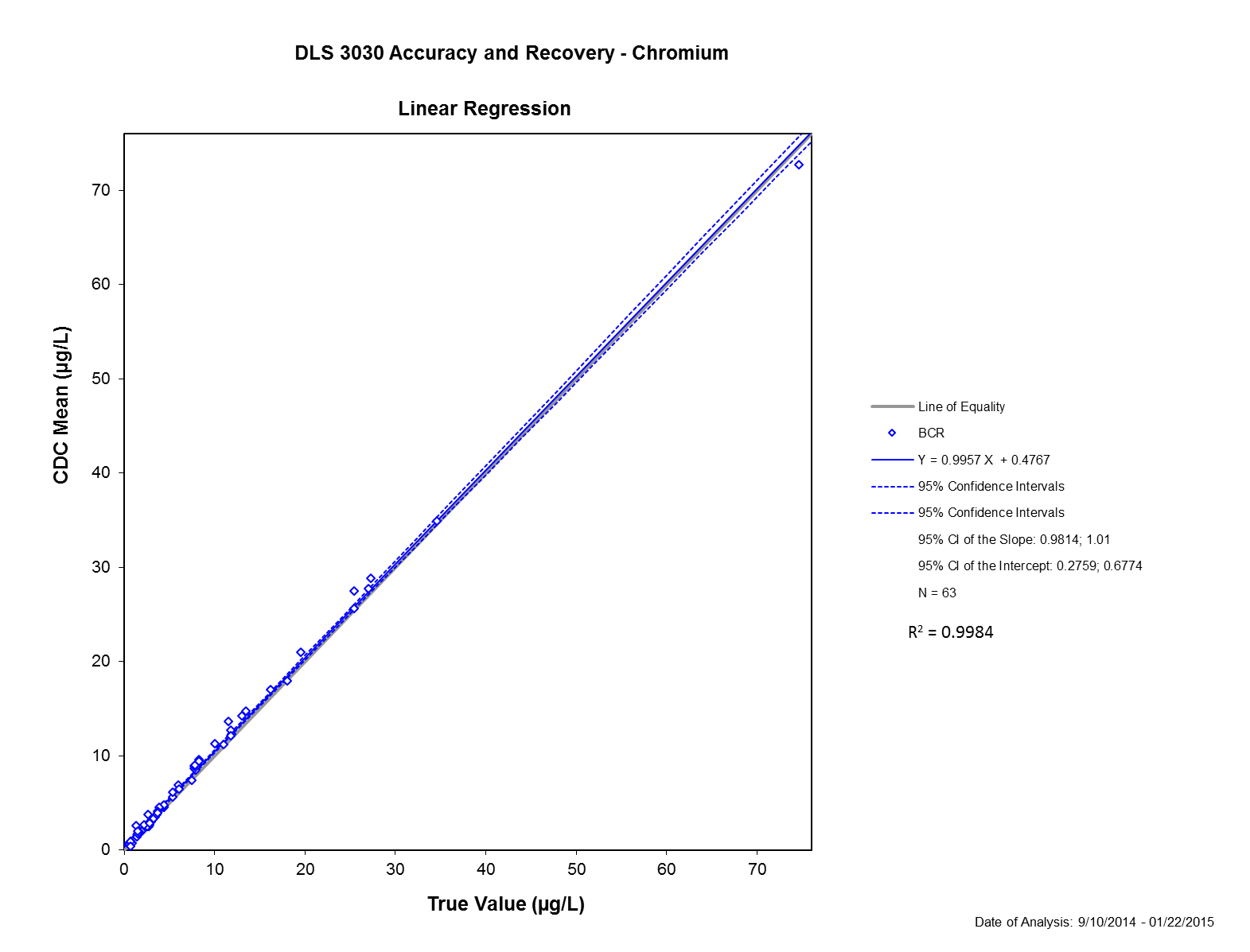 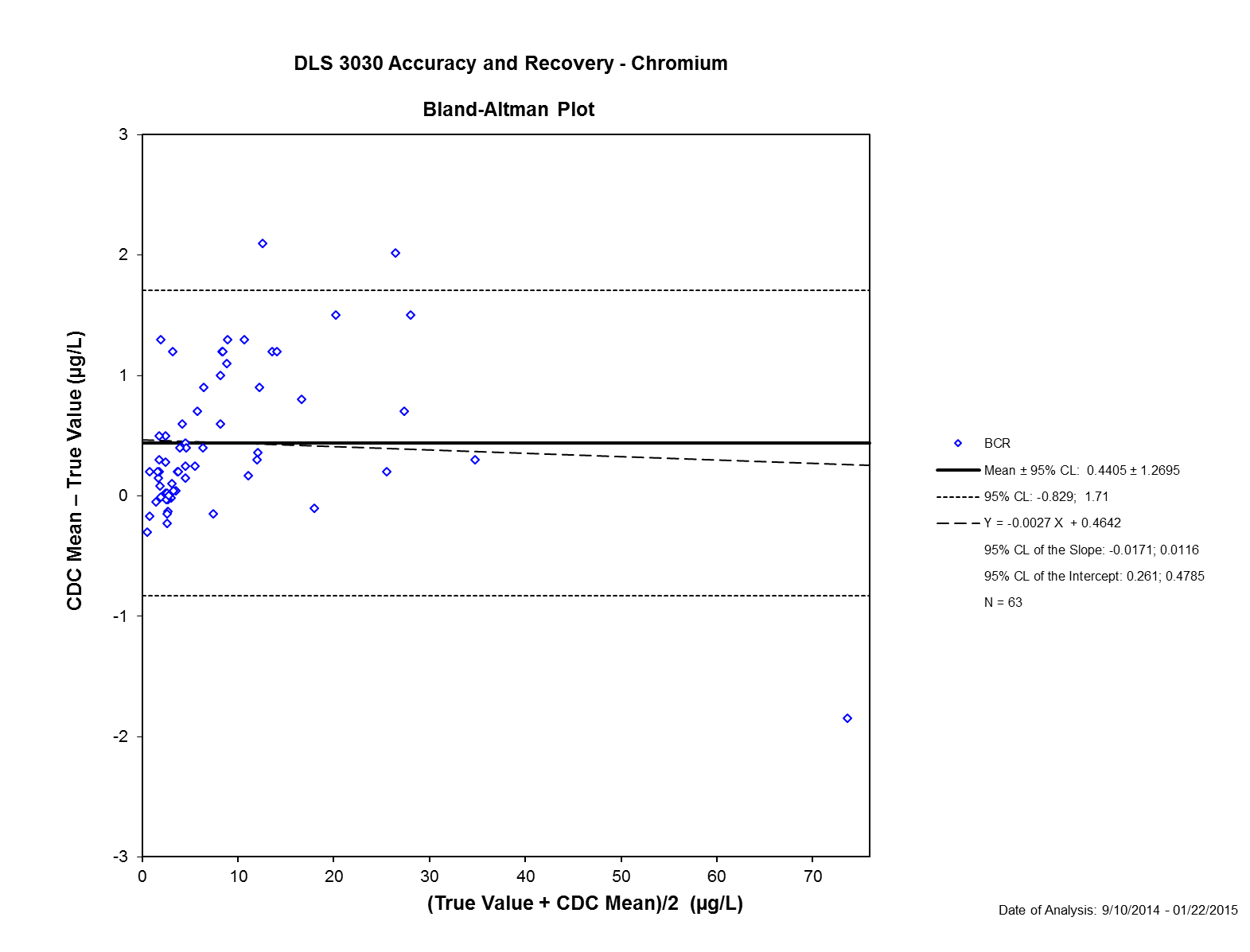 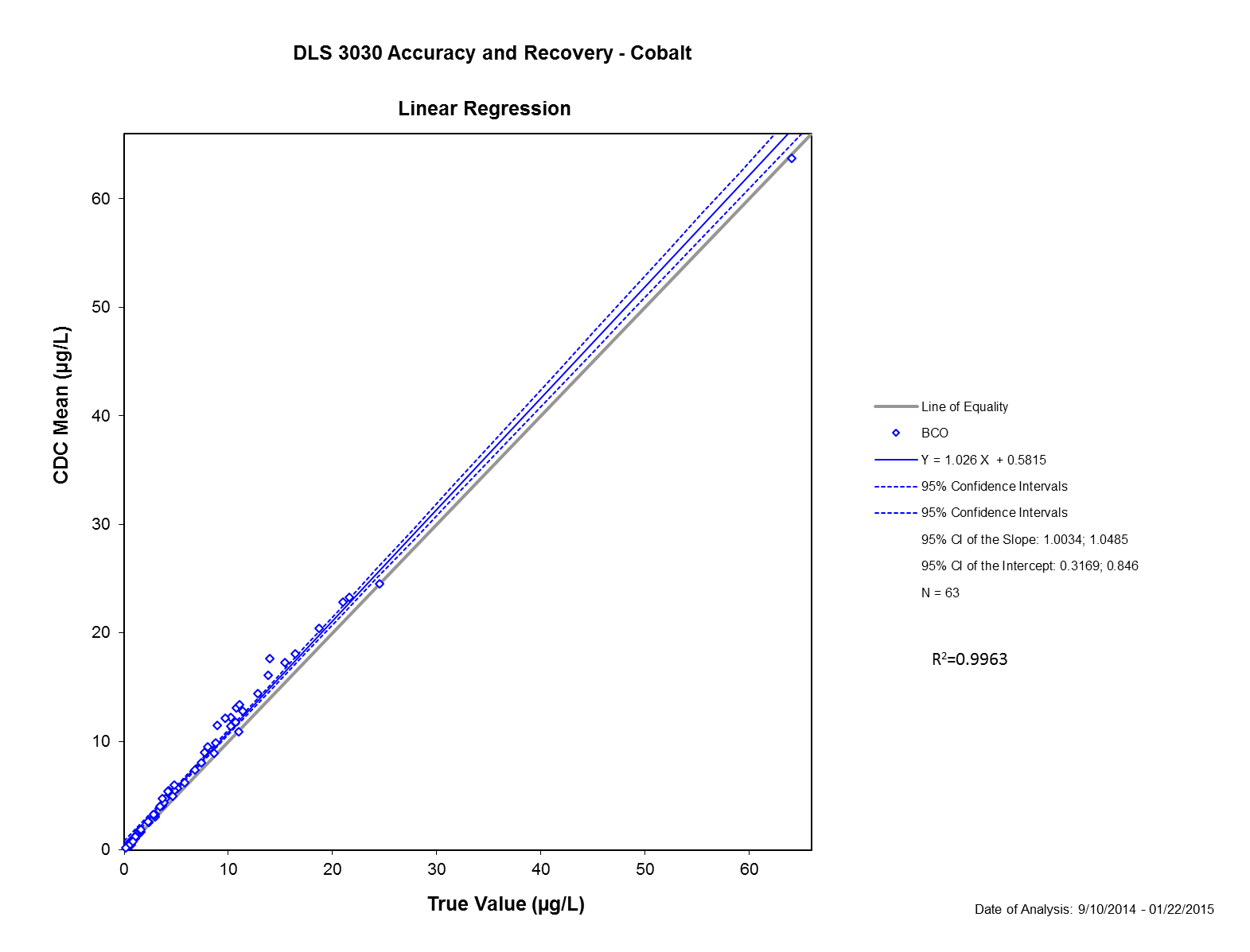 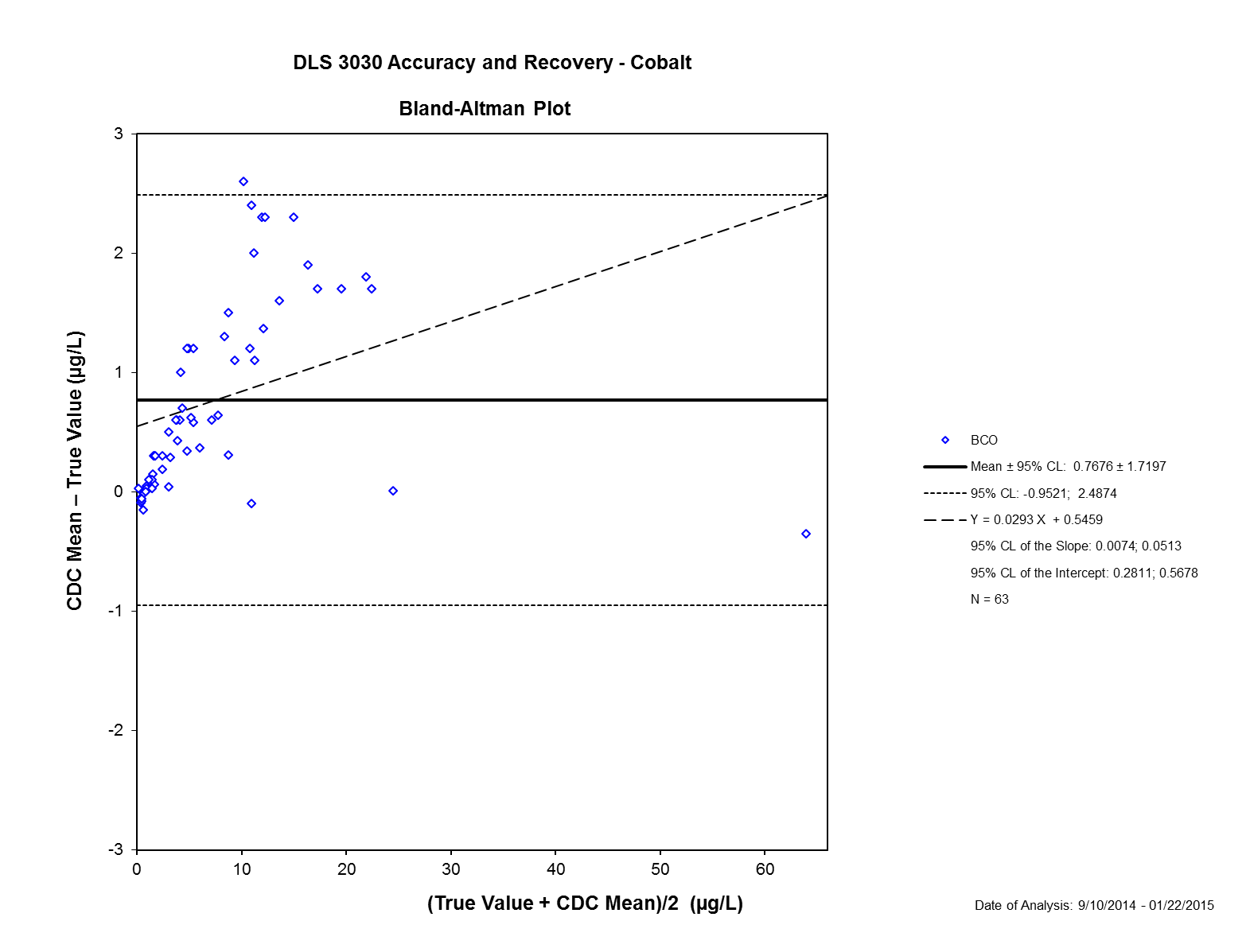 Table S2. New York Department of Health’s (NYDOH) proficiency testing sample results for Cr.Table S3. New York Department of Health’s (NYDOH) proficiency testing sample results for Co.RuggednessThe results at the increased and decreased levels for each parameter were compared individually to the results obtained at the optimized parameters (20x dilution, 33 second rinse, 0.4% TMAH in the diluent, 5.0 mL/min He gas, and 1% ethanol in the diluent) for this method.  The least squares means, 95% confidence intervals, and corresponding p-values are given.   When varying ethanol % and TMAH % in diluent, KED gas flow, and autosampler rinse time, QC concentration means fall within our QC acceptance range. The concentrations obtained when the dilution factor used during sample preparation was varied indicated that inaccurate values were obtained when a dilution factor other than 20X was used. A p-value < 0.05 indicated a statistically significant difference.LinearityTable S9. Results of the analysis of calibration verification samples analyzed with the regular calibration curve (N=9 per each concentration)Table S10. Calibration verification samples’ target vales, measured concentrations and % recovery analyzed with extended calibration curve (N=6 per each concentration except samples between 150 and 750 µg/L where N=3)RangeTo quantify samples with concentrations falling above standard calibration curve (>15µg/L) we implemented the use of an extended calibration curve. Dilution of the samples is not used since % recoveries are outside the allowable range of 90-110%. To quantify samples with concentrations above those of the extended calibration curve (> 100 µg/L) we diluted samples with base blood. The maximum dilution factor is 50X with base blood for samples ≤ 5000 µg/L. Dilution factors above 50X provide % recoveries outside of the acceptance range (90-110%).Table S11. Average recoveries of the 25 and 100 µg/L samples diluted with base bloodTable S12: Average recoveries of the high concentration blood samples diluted with deionized water.Table S13. Average recoveries of the high concentration blood samples diluted with base blood.Table S14. Average recoveries of the high concentration blood samples diluted with base blood 50x.EventsActionsOn Probe DownFAST Vacuum 1 - OnOn Probe DownFAST Valve 1 LoadProbe in Sample at 4sFAST Valve 1 InjectProbe in Sample at 3sMove Rinse: R1=2s & R2=2sRinse CompletedProbe UpOn RinseFAST Valve 1 LoadOn Rinse at 0.5sMove Rinse: R1=0s & R2=2sOn Rinse at 12.0sFAST Valve 1 InjectOn Rinse at 13.0sFAST Valve 1 LoadRinse completedMove To NextNYDOH samplesTrue ValueCDC Overall AVGCDC Overall SDn (number of samples)CDC Overall Bias% BiasCDC %CVRecovery %BE12-065.406.100.0920.7131.589BE12-071.701.900.1020.2125.589BE12-084.404.800.1320.492.892BE12-097.908.500.1720.681.993BE12-101.302.601.5621.310060.050BE12-112.603.800.3521.2469.368BE12-126.006.900.2920.9154.287BE12-1311.5013.600.2922.1182.185BE12-148.309.600.0121.3160.186BE12-151.601.900.1520.3198.384BE13-017.708.700.0121.0130.189BE13-0227.3028.800.3421.551.295BE13-033.904.500.0120.6150.287BE13-0418.0017.900.312-0.1-11.7101BE13-052.202.700.0220.5230.781BE13-0710.0011.300.7121.3136.388BE13-0627.0027.700.6220.732.297BE13-083.704.100.0820.4111.890BE13-0913.0014.200.2621.291.892BE13-100.700.900.2520.22927.078BE13-117.708.900.0921.2161.087BE13-126.106.500.1220.471.894BE13-132.802.800.0120.000.2100BE13-1425.4025.600.1520.210.699BE13-1511.8012.100.3220.332.698BE14-011.501.700.1320.2137.588BE14-023.603.800.3120.268.395BE14-037.809.000.3121.2153.587BE14-0413.5014.700.0421.290.292BE14-0519.5021.000.2321.581.193BE14-060.700.400.002-0.3-430.8175BE14-073.703.900.0220.250.495BE14-081.502.000.5520.53327.175BE14-098.309.400.0321.1130.488BE14-1016.2017.000.0320.850.295NYDOH samplesTrue ValueCDC Overall AVGCDC Overall SDn (number of samples)CDC Overall Bias% BiasCDC %CVRecovery %BE12-0613.8016.100.1222.3171.586BE12-0710.8013.100.1022.3215.582BE12-084.004.700.0120.7182.885BE12-092.302.600.0120.3131.988BE12-108.009.500.0221.51959.984BE12-113.504.100.0820.6179.385BE12-123.804.400.0120.6164.286BE12-1311.1013.400.1522.3212.183BE12-1410.2012.200.0622.0200.184BE12-151.401.500.0020.178.393BE13-019.7012.100.0122.4250.180BE13-0221.6023.300.0221.781.293BE13-034.305.500.0421.2280.278BE13-0414.0017.600.1323.6261.780BE13-051.401.700.0220.3210.782BE13-074.806.000.0421.2256.380BE13-0616.4018.100.0321.7102.291BE13-084.205.400.0321.2291.878BE13-098.9011.500.0122.6291.877BE13-101.101.200.0220.1927.092BE13-112.803.300.0020.5181.085BE13-128.809.900.0521.1131.889BE13-1318.7020.400.0021.790.292BE13-1410.7011.800.1021.1100.691BE13-156.807.400.0520.692.692BE14-013.404.000.0320.6187.585BE14-021.501.800.0720.3208.383BE14-037.709.000.0421.3173.586BE14-0412.8014.400.0621.6130.289BE14-0515.4017.300.0721.9121.189BE14-060.800.800.0320.000.8100BE14-073.704.700.0421.0270.479BE14-081.601.900.0220.31927.184BE14-0910.2011.400.1221.2120.489BE14-1021.0022.800.0621.890.292Table S4. Analytical results for Cr and Co in high QC analyzed as samples when the dilution factor used during sample preparation is variedTable S4. Analytical results for Cr and Co in high QC analyzed as samples when the dilution factor used during sample preparation is variedTable S4. Analytical results for Cr and Co in high QC analyzed as samples when the dilution factor used during sample preparation is variedTable S4. Analytical results for Cr and Co in high QC analyzed as samples when the dilution factor used during sample preparation is variedChromium Chromium Chromium Chromium Sample IDs15x dilution20x dilution25x dilutionSample IDsConcentration (µg/L)Concentration (µg/L)Concentration (µg/L)High QC-1A17.211.711.2High QC -1B19.911.711.6High QC -1C18.411.610.7High QC -1D*11.610.9High QC -2A18.311.611.6High QC -2B19.611.711.1High QC -2C19.111.69.99High QC -2D*11.79.86High QC -3A17.811.69.86High QC -3B19.011.79.80High QC -3C17.211.810.4High QC -3D*11.611.4Least Squares Mean18.511.710.7Confidence Interval (95%)(18.0, 19.0)(11.2, 12.1)(10.3, 11.1)Comparison (decreased vs. method norm)p<0.0001 p<0.0001 Comparison (increased vs. method norm)p=0.001p=0.001CobaltCobaltCobaltCobaltSample IDs15x dilution20x dilution25x dilutionSample IDsConcentration (µg/L)Concentration (µg/L)Concentration (µg/L)High QC-1A11.68.747.93High QC -1B13.28.518.25High QC -1C12.78.567.54High QC -1D*8.597.74High QC -2A12.58.608.20High QC -2B13.78.567.93High QC -2C13.48.587.16High QC -2D*8.486.99High QC -3A12.48.586.98High QC -3B13.38.567.04High QC -3C11.78.627.43High QC -3D8.548.00Least Squares Mean12.78.587.60Confidence Interval (95%)(12.4, 13.0)(8.28, 8.88)(7.30, 7.90)Comparison (decreased vs. method norm)p<0.0001 p<0.0001 Comparison (increased vs. method norm)p<0.0001 p<0.0001 *For 15x dilution, there was not enough sample for aliquot "D".*For 15x dilution, there was not enough sample for aliquot "D".*For 15x dilution, there was not enough sample for aliquot "D".Statistical Significance (p<0.05)Table S5. Analytical results for Cr and Co in high QC analyzed as samples when the sample rinse time is variedTable S5. Analytical results for Cr and Co in high QC analyzed as samples when the sample rinse time is variedTable S5. Analytical results for Cr and Co in high QC analyzed as samples when the sample rinse time is variedTable S5. Analytical results for Cr and Co in high QC analyzed as samples when the sample rinse time is variedChromium Chromium Chromium Chromium Sample IDs24 s rinse33 s rinse39 s rinseSample IDsConcentration (µg/L)Concentration (µg/L)Concentration (µg/L)High QC-1A11.611.811.7High QC -1B11.512.012.4High QC -1C11.511.811.8High QC -1D11.511.911.8High QC -2A11.712.011.6High QC -2B11.411.811.9High QC -2C11.512.011.6High QC -2D11.811.811.7High QC -3A11.512.111.7High QC -3B11.511.911.6High QC -3C11.611.911.6High QC -3D12.611.811.4Least Squares Mean11.611.911.7Confidence Interval (95%)(11.5, 11.8)(11.8, 12.0)(11.6, 11.9)Comparison (decreased vs. method norm)p=0.0128p=0.0128Comparison (increased vs. method norm)p=0.0817p=0.0817CobaltCobaltCobaltCobaltSample IDs24 s rinse33 s rinse39 s rinseSample IDsConcentration (µg/L)Concentration (µg/L)Concentration (µg/L)High QC-1A8.688.608.68High QC -1B8.638.668.66High QC -1C8.638.608.65High QC -1D8.698.628.68High QC -2A8.828.738.73High QC -2B8.718.708.80High QC -2C8.768.678.72High QC -2D8.808.678.69High QC -3A8.738.798.75High QC -3B8.768.648.77High QC -3C8.768.658.70High QC -3D9.658.698.66Least Squares Mean8.808.678.71Confidence Interval (95%)(8.66, 8.94)(8.53, 8.81)(8.57, 8.85)Comparison (decreased vs. method norm)p=0.0441p=0.0441Comparison (increased vs. method norm)p=0.5421p=0.5421Statistical Significance (p<0.05)Table S6. Analytical results for Cr and Co in high QC analyzed as samples when the percentage of TMAH in the diluent is variedTable S6. Analytical results for Cr and Co in high QC analyzed as samples when the percentage of TMAH in the diluent is variedTable S6. Analytical results for Cr and Co in high QC analyzed as samples when the percentage of TMAH in the diluent is variedTable S6. Analytical results for Cr and Co in high QC analyzed as samples when the percentage of TMAH in the diluent is variedChromium Chromium Chromium Chromium Sample IDs0.3% TMAH0.4% TMAH0.5% TMAHSample IDsConcentration (µg/L)Concentration (µg/L)Concentration (µg/L)High QC-1A11.912.712.5High QC -1B12.212.312.9High QC -1C12.212.312.5High QC -1D12.112.212.6High QC -2A11.912.612.6High QC -2B12.012.812.5High QC -2C12.012.212.4High QC -2D11.813.112.4High QC -3A12.012.212.4High QC -3B12.112.812.5High QC -3C11.812.412.9High QC -3D11.912.311.5Least Squares Mean12.012.512.5Confidence Interval (95%)(11.8, 12.2)(12.3, 12.7)(12.31, 12.66)Comparison (decreased vs. method norm)p=0.0002p=0.0002Comparison (increased vs. method norm)p=0.9767p=0.9767CobaltCobaltCobaltCobaltSample IDs0.3% TMAH0.4% TMAH0.5% TMAHSample IDsConcentration (µg/L)Concentration (µg/L)Concentration (µg/L)High QC-1A9.419.189.52High QC -1B9.469.149.48High QC -1C9.279.079.50High QC -1D9.269.019.48High QC -2A9.289.299.54High QC -2B9.399.299.53High QC -2C9.309.149.42High QC -2D9.318.819.51High QC -3A9.278.969.48High QC -3B9.219.129.51High QC -3C9.339.239.54High QC -3D9.339.238.23Least Squares Mean9.329.129.40Confidence Interval (95%)(9.18, 9.45)(8.99, 9.26)(9.26, 9.53)Comparison (decreased vs. method norm)p=0.0463p=0.0463Comparison (increased vs. method norm)p=0.0069p=0.0069Statistical Significance (p<0.05)Table S7. Analytical results for Cr and Co in high QC analyzed as samples when the percentage of ethanol used in the diluent is variedTable S7. Analytical results for Cr and Co in high QC analyzed as samples when the percentage of ethanol used in the diluent is variedTable S7. Analytical results for Cr and Co in high QC analyzed as samples when the percentage of ethanol used in the diluent is variedTable S7. Analytical results for Cr and Co in high QC analyzed as samples when the percentage of ethanol used in the diluent is variedChromium Chromium Chromium Chromium Sample IDs0.8% ethanol1% ethanol1.2% ethanolSample IDsConcentration (µg/L)Concentration (µg/L)Concentration (µg/L)High QC-1A11.412.011.8High QC -1B11.111.311.8High QC -1C11.311.311.8High QC -1D11.111.311.8High QC -2A11.211.211.7High QC -2B11.411.311.7High QC -2C11.111.211.7High QC -2D11.211.111.6High QC -3A11.211.211.8High QC -3B11.611.111.7High QC -3C11.511.211.8High QC -3D11.111.210.9Least Squares Mean11.311.311.7Confidence Interval (95%)(11.1 , 11.4)(11.1, 11.4)(11.5, 11.8)Comparison (decreased vs. method norm)p=0.7707p=0.7707Comparison (increased vs. method norm)p<0.0001p<0.0001CobaltCobaltCobaltCobaltSample IDs0.8% ethanol1% ethanol1.2% ethanolSample IDsConcentration (µg/L)Concentration (µg/L)Concentration (µg/L)High QC-1A8.388.578.40High QC -1B8.388.538.49High QC -1C8.538.588.42High QC -1D8.398.578.44High QC -2A8.548.618.52High QC -2B8.528.618.44High QC -2C8.488.528.48High QC -2D8.568.508.38High QC -3A8.588.638.45High QC -3B8.778.508.43High QC -3C8.508.528.42High QC -3D8.518.547.55Least Squares Mean8.518.568.37Confidence Interval (95%)(8.42 , 8.61)(8.46, 8.65)(8.27, 8.47)Comparison (decreased vs. method norm)p=0.5079 p=0.5079 Comparison (increased vs. method norm)p=0.0084p=0.0084Statistical Significance (p<0.05)Table S8. Analytical results for Cr and Co in high QC analyzed as samples when the KED He gas flow rate is variedTable S8. Analytical results for Cr and Co in high QC analyzed as samples when the KED He gas flow rate is variedTable S8. Analytical results for Cr and Co in high QC analyzed as samples when the KED He gas flow rate is variedTable S8. Analytical results for Cr and Co in high QC analyzed as samples when the KED He gas flow rate is variedChromium Chromium Chromium Chromium Sample IDs4 mL/min 5 mL/min 6 mL/min Sample IDsConcentration (µg/L)Concentration (µg/L)Concentration (µg/L)High QC-1A12.912.512.1High QC -1B13.012.512.1High QC -1C13.112.312.1High QC -1D13.012.212.0High QC -2A13.212.212.6High QC -2B13.212.312.2High QC -2C13.112.212.1High QC -2D13.012.111.9High QC -3A13.412.212.1High QC -3B12.812.211.9High QC -3C12.912.211.9High QC -3D12.912.112.0Least Squares Mean13.012.312.1Confidence Interval (95%)(12.9, 13.2)(12.1, 12.4)(11.9, 12.2)Comparison (decreased vs. method norm)p<0.0001 p<0.0001 Comparison (increased vs. method norm)p=0.008p=0.008CobaltCobaltCobaltCobaltSample IDs4 mL/min 5 mL/min 6 mL/min Sample IDsConcentration (µg/L)Concentration (µg/L)Concentration (µg/L)High QC-1A8.938.959.06High QC -1B8.909.019.09High QC -1C8.988.899.14High QC -1D8.968.929.03High QC -2A9.008.959.10High QC -2B9.119.009.06High QC -2C8.979.039.17High QC -2D8.959.029.11High QC -3A9.219.049.19High QC -3B8.919.019.10High QC -3C8.959.049.13High QC -3D8.958.999.17Least Squares Mean8.998.999.11Confidence Interval (95%)(8.92, 9.05)(8.92, 9.06)(9.04, 9.18)Comparison (decreased vs. method norm)p=0.9185p=0.9185Comparison (increased vs. method norm)p<0.0001 p<0.0001 Statistical Significance (p<0.05)Samples Expected concentration Co and Cr, µg/LAverage measured concentration Cr, µg/LAverage measured concentration Co, µg/LAverage recovery Cr, %Average recovery Co, %12021.422.710711325051.253.11021063100108111108111Elevated SamplesExpected concentration µg/LAverage measured concentration Cr, µg/LAverage measured concentration Co, µg/LAverage recovery Cr, %Average recovery Co, %11501411359490225024223297933500468538941084750707832941115100094611099511161500145716339710972000230621731151098250029192760117110930003418332111411110500057225562114111Chromium Chromium Chromium CobaltCobaltCobaltDilutionExpected concentration, µg/LNumber of samplesAverage Concentration, µg/LStandard DeviationAverage % RecoveryAverage Concentration, µg/LStandard DeviationAverage % Recovery2x25325.90.610424.80.9995x25324.00.49623.30.29310x1005122221221231412320x10051017.810110414104Average Concentration  (µg/L)Expected Conc. (µg/L)Average Recovery (%)Standard deviationRSD (%)DilutionChromiumChromiumChromiumChromiumChromiumChromium102010001021.51.410x103610001040.080.0820x510950001021.61.650x626460001041.11.1100x746865001150.30.21100x822370001170.730.62100x1024075001374.23.1100x11324100001131.61.4100x24089200001202.82.4200xCobaltCobaltCobaltCobaltCobaltCobalt9351000941.31.410x9491000950.110.1220x48485000971.21.250x55846000930.941.0100x62866500970.180.19100x697870001000.470.47100x786975001051.51.4100x10329100001031.11.1100x21776200001093.12.9200xAverage Concentration  (µg/L)Expected Conc. (µg/L)Average Recovery (%)Standard deviation RSD (%)Dilution Chromium Chromium Chromium Chromium Chromium Chromium 9621000963.94.020x325430001081.31.250x48475000976.87.0100x612555001110.060.05100x656260001096.96.3100x63617000914.34.7100x1043680001302.11.6100xCobaltCobaltCobaltCobaltCobaltCobalt9791000983.73.720x318130001061.51.550x47585000957.07.3100x634455001150.620.54100x6875600011513.011100x62037000885.25.9100x872480001092.12.0100xAverage Concentration  (µg/L)Expected Conc. (µg/L)Average Recovery (%)Standard deviation RSD (%)Dilution Chromium Chromium Chromium Chromium Chromium Chromium 306230001021.61.650x49265000991.31.350xCobaltCobaltCobaltCobaltCobaltCobalt300130001002.02.050x48535000972.82.9050x